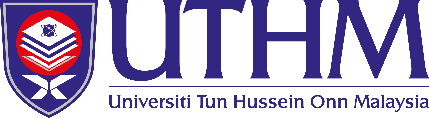 CURRICULUM VITAE (CV) KEPIMPINANTIMBALAN NAIB CANSELOR UNIVERSITI AWAMMAKLUMAT PERJAWATANKELAYAKAN AKADEMIKLAPORAN PENILAIAN PRESTASI TAHUNAN (LNPT)(bagi tiga (3) tahun terkini sahaja)LAPORAN SCOPUS / GOOGLE SCHOLAR CITATIONSSEJARAH PERJAWATANPENGALAMAN JAWATAN PENTADBIRAN(Bagi Jawatan Pentadbiran Utama Universiti – Naib Canselor,  Ketua Pegawai Eksekutif,  Rektor, Timbalan Naib Canselor, Penolong Naib Canselor, Timbalan Rektor, Pengarah dan Dekan sahaja)AFILIASI PROFESIONALMAKLUMAT PERIBADIMAKLUMAT PERIBADIMAKLUMAT PERIBADINama:Tarikh Lahir / Umur:Tempat Lahir:No. Kad Pengenalan:No. Tel Bimbit:E-mel:Jawatan dan Gred:Status (Tetap / Kontrak / Peminjaman):Jabatan / PTJ:Tarikh Mula Khidmat:Tarikh Bersara Wajib:Tahap IjazahBidangTahunInstitusiTahunMarkahDocuments by author:Citations by documents:h-index:JawatanStatus(Sementara / Tetap / Kontrak /Peminjaman)Agensi / JabatanTarikhTempoh(Durasi Tahun)JawatanUniversiti / Agensi / OrganisasiTarikhTempoh(Durasi Tahun)Sumbangan Signifikan(3 Sumbangan Utama Semasa Memegang Jawatan, Jika Berkaitan)JawatanUniversiti / Agensi / OrganisasiTarikhTempoh(Durasi Tahun)Sumbangan Signifikan(3 Sumbangan Utama Semasa Memegang Jawatan, Jika Berkaitan)